	              Community Advisory Committees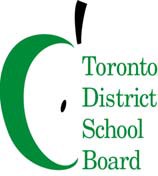 To: Virtual (link): https://tdsb-ca.zoom.us/j/97671907348?pwd=MzFrUnJsVEV3dmRnT3BpUGtGZ2xQdz09Members of the 2SLGBTQ+ Committee Advisory Committee (2SLGBTQ+CAC)                   
Committee Name: 2SLGBTQ+CAC
Date: 23 January 2024Time 5:00 to 7:00pmCommittee Co-Chairs: Trustee Debbie King and Jaclyn QuaresmaAGENDAFrom: Melanie Pearce	Executive: Jim Spyropoulos#ItemFacilitator/PresenterTimelineRecommendations
/Motions1.Welcome/Introductions- Land Acknowledgement ExecutiveTrusteeCommunity Co-chair5:002.Approval of Agenda5:053.Approval of Minutes5:054.Declarations of Possible Conflict of InterestsSenior Resource Person5:075.Co chair and Membership 5:076.Central Toronto Youth ServicesAJ Ware and Mehma Kaur5:107.Trustee UpdateTrustee King5:208.GSA UpdateKevin Doe5:259.Staff UpdateSenior Resource Person5:3010.Human Rights Accommodation  (Tentative) System Staff Lead or Designate 5:3511.Action item from previous meeting: Recommendation or Letter 6:1512.Other Business 6:45Next MeetingTuesday February 27, 2024